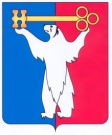 АДМИНИСТРАЦИЯ ГОРОДА НОРИЛЬСКАКРАСНОЯРСКОГО КРАЯПОСТАНОВЛЕНИЕ01.03.2016	                                        г. Норильск		                                № 143О внесении изменений в постановление Администрации города Норильска от 18.04.2013 № 149 В целях реализации и осуществления Администрацией города Норильска отдельных государственных полномочий, приведения отдельных правовых актов Администрации города Норильска в соответствие с требованиями действующего законодательства,ПОСТАНОВЛЯЮ:Внести в постановление Администрации города Норильска от 18.04.2013 № 149 «Об осуществлении Администрацией города Норильска отдельных государственных полномочий» (далее - Постановление) следующие изменения:Абзац двенадцатый пункта 1.6 Постановления дополнить словами 
«, в соответствии с Федеральным законом от 20.07.2012 № 125-ФЗ «О донорстве крови и ее компонентов»».Абзац четырнадцатый пункта 1.6 Постановления изложить в следующей редакции:«- по назначению (отказу в назначении) денежных выплат на оплату жилых помещений, отопления и освещения педагогическим работникам краевых государственных или муниципальных образовательных организаций, работающим и проживающим в сельской местности, городском поселке (поселке городского типа), для которых работа в краевой государственной или муниципальной образовательной организации является основным местом работы, а также педагогическим работникам, проживающим в сельской местности, городском поселке (поселке городского типа), последним местом работы которых до выхода на пенсию была образовательная организация в сельской местности, городском поселке (поселке городского типа), имеющим общий стаж по основному месту работы в образовательных организациях в сельской местности, городском поселке (поселке городского типа), за исключением федеральных государственных образовательных организаций, не менее 10 лет (далее - денежные выплаты, педагогические работники), в соответствии с Законом края от 10.06.2010 № 10-4691 «О предоставлении мер социальной поддержки по оплате жилых помещений, отопления и освещения педагогическим работникам образовательных организаций в сельской местности, городских поселках (поселках городского типа)»;».Опубликовать настоящее постановление в газете «Заполярная правда» и разместить его на официальном сайте муниципального образования город Норильск.Настоящее постановление вступает в силу с даты его подписания и распространяет свое действие на правоотношения, возникшие с 01.01.2016.Руководитель Администрации города Норильска			       Е.Ю. Поздняков